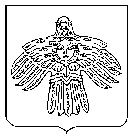 О внесении изменений в постановление администрации МОГО «Ухта» от 10 февраля 2021г. № 269 «Об утверждении муниципальной программы МОГО «Ухта» «Развитие транспортной системы»В соответствии с Порядком разработки, корректировки, мониторинга, контроля реализации и оценки эффективности муниципальных программ МОГО «Ухта», утвержденным постановлением администрации МОГО «Ухта» от 07 сентября 2020 г. № 2368, Методическими указаниями по разработке и реализации муниципальных программ МОГО «Ухта», утвержденными постановлением администрации МОГО «Ухта» от 04 августа 2020 г. № 1961, Перечнем муниципальных программ МОГО «Ухта», утвержденным постановлением администрации МОГО «Ухта» от 03 сентября 2020 г. № 2348, администрация постановляет:Внести в постановление администрации МОГО «Ухта» от 10.02.2021 № 269 «Об утверждении муниципальной программы МОГО «Ухта» «Развитие транспортной системы» (далее – постановление, Программа) изменения следующего содержания:1.1. Позицию «Объемы финансирования Программы» паспорта Программы изложить в следующей редакции:«»1.2. Таблицу 3 «Ресурсное обеспечение и прогнозная (справочная) оценка расходов средств на реализацию целей муниципальной программы МОГО «Ухта» «Развитие транспортной системы» Программы изложить в редакции согласно приложению к настоящему постановлению.2. Настоящее постановление вступает в силу со дня его официального опубликования. Глава МОГО «Ухта» - руководитель администрации МОГО «Ухта»                                                            М.Н. ОсмановПриложение к постановлениюадминистрации МОГО «Ухта»от «__» _______ 20__ г. № ___«Таблица 3Ресурсное обеспечениеи прогнозная (справочная) оценка расходов средствна реализацию целей муниципальной программыМОГО «Ухта» «Развитие транспортной системы»».АДМИНИСТРАЦИЯМУНИЦИПАЛЬНОГО ОБРАЗОВАНИЯГОРОДСКОГО ОКРУГА«УХТА»АДМИНИСТРАЦИЯМУНИЦИПАЛЬНОГО ОБРАЗОВАНИЯГОРОДСКОГО ОКРУГА«УХТА»«УХТА»КАР  КЫТШЛÖНМУНИЦИПАЛЬНÖЙ  ЮКÖНСААДМИНИСТРАЦИЯ«УХТА»КАР  КЫТШЛÖНМУНИЦИПАЛЬНÖЙ  ЮКÖНСААДМИНИСТРАЦИЯ«УХТА»КАР  КЫТШЛÖНМУНИЦИПАЛЬНÖЙ  ЮКÖНСААДМИНИСТРАЦИЯ«УХТА»КАР  КЫТШЛÖНМУНИЦИПАЛЬНÖЙ  ЮКÖНСААДМИНИСТРАЦИЯПОСТАНОВЛЕНИЕШУÖМПОСТАНОВЛЕНИЕШУÖМПОСТАНОВЛЕНИЕШУÖМПОСТАНОВЛЕНИЕШУÖМПОСТАНОВЛЕНИЕШУÖМПОСТАНОВЛЕНИЕШУÖМПОСТАНОВЛЕНИЕШУÖМ№г. Ухта,  Республика КомиПРОЕКТВерсия № 5ПРОЕКТВерсия № 5ПРОЕКТВерсия № 5Объемы
финансирования
ПрограммыгодСредства федерального бюджета (руб.)Средства республиканского бюджета   (руб.)Средства бюджета МОГО «Ухта» (руб.)Средства от приносящей доход деятельности (руб.)Всего (руб.)Объемы
финансирования
Программы123456Объемы
финансирования
Программы20210,006 416 864,008 241 306,950,0014 658 170,95Объемы
финансирования
Программы20220,006 416 864,0010 670 372,000,0017 087 236,00Объемы
финансирования
Программы20230,006 416 864,008 770 372,000,0015 187 236,00Объемы
финансирования
ПрограммыИтого:0,0019 250 592,0027 682 050,950,0046 932 642,95№ п/пНаименование муниципальной программы, подпрограммы, основного мероприятияОтветственные исполнители, соисполнителиРасходы (руб.)Расходы (руб.)Расходы (руб.)Расходы (руб.)Расходы (руб.)№ п/пНаименование муниципальной программы, подпрограммы, основного мероприятияОтветственные исполнители, соисполнителиисточник финансирования202120222023ВСЕГО12345678Муниципальная программа МОГО "Ухта" "Развитие транспортной системы"Муниципальная программа МОГО "Ухта" "Развитие транспортной системы"ВСЕГО 14 658 170,9517 087 236,0015 187 236,0046 932 642,95Муниципальная программа МОГО "Ухта" "Развитие транспортной системы"Муниципальная программа МОГО "Ухта" "Развитие транспортной системы"Федеральный бюджет0,000,000,000,00Муниципальная программа МОГО "Ухта" "Развитие транспортной системы"Муниципальная программа МОГО "Ухта" "Развитие транспортной системы"бюджет РК6 416 864,006 416 864,006 416 864,0019 250 592,00Муниципальная программа МОГО "Ухта" "Развитие транспортной системы"Муниципальная программа МОГО "Ухта" "Развитие транспортной системы"Бюджет МОГО "Ухта"8 241 306,9510 670 372,008 770 372,0027 682 050,95Муниципальная программа МОГО "Ухта" "Развитие транспортной системы"Муниципальная программа МОГО "Ухта" "Развитие транспортной системы"Средства от приносящей доход деятельности0,000,000,000,00Муниципальная программа МОГО "Ухта" "Развитие транспортной системы"Муниципальная программа МОГО "Ухта" "Развитие транспортной системы"МУ "УЖКХ"ВСЕГО 14 658 170,9517 087 236,0015 187 236,0046 932 642,95Муниципальная программа МОГО "Ухта" "Развитие транспортной системы"Муниципальная программа МОГО "Ухта" "Развитие транспортной системы"МУ "УЖКХ"Федеральный бюджет0,000,000,000,00Муниципальная программа МОГО "Ухта" "Развитие транспортной системы"Муниципальная программа МОГО "Ухта" "Развитие транспортной системы"МУ "УЖКХ"бюджет РК6 416 864,006 416 864,006 416 864,0019 250 592,00Муниципальная программа МОГО "Ухта" "Развитие транспортной системы"Муниципальная программа МОГО "Ухта" "Развитие транспортной системы"МУ "УЖКХ"Бюджет МОГО "Ухта"8 241 306,9510 670 372,008 770 372,0027 682 050,95Муниципальная программа МОГО "Ухта" "Развитие транспортной системы"Муниципальная программа МОГО "Ухта" "Развитие транспортной системы"МУ "УЖКХ"Средства от приносящей доход деятельности0,000,000,000,00Муниципальная программа МОГО "Ухта" "Развитие транспортной системы"Муниципальная программа МОГО "Ухта" "Развитие транспортной системы"МУ УКСВСЕГО -0,000,000,00Муниципальная программа МОГО "Ухта" "Развитие транспортной системы"Муниципальная программа МОГО "Ухта" "Развитие транспортной системы"МУ УКСФедеральный бюджет-0,000,000,00Муниципальная программа МОГО "Ухта" "Развитие транспортной системы"Муниципальная программа МОГО "Ухта" "Развитие транспортной системы"МУ УКСбюджет РК-0,000,000,00Муниципальная программа МОГО "Ухта" "Развитие транспортной системы"Муниципальная программа МОГО "Ухта" "Развитие транспортной системы"МУ УКСБюджет МОГО "Ухта"-0,000,000,00Муниципальная программа МОГО "Ухта" "Развитие транспортной системы"Муниципальная программа МОГО "Ухта" "Развитие транспортной системы"МУ УКССредства от приносящей доход деятельности-0,000,000,00Муниципальная программа МОГО "Ухта" "Развитие транспортной системы"Муниципальная программа МОГО "Ухта" "Развитие транспортной системы"КУМИ МОГО "Ухта"ВСЕГО ----Муниципальная программа МОГО "Ухта" "Развитие транспортной системы"Муниципальная программа МОГО "Ухта" "Развитие транспортной системы"КУМИ МОГО "Ухта"Федеральный бюджет----Муниципальная программа МОГО "Ухта" "Развитие транспортной системы"Муниципальная программа МОГО "Ухта" "Развитие транспортной системы"КУМИ МОГО "Ухта"бюджет РК----Муниципальная программа МОГО "Ухта" "Развитие транспортной системы"Муниципальная программа МОГО "Ухта" "Развитие транспортной системы"КУМИ МОГО "Ухта"Бюджет МОГО "Ухта"----Муниципальная программа МОГО "Ухта" "Развитие транспортной системы"Муниципальная программа МОГО "Ухта" "Развитие транспортной системы"КУМИ МОГО "Ухта"Средства от приносящей доход деятельности----Задача 1. Создание условий для предоставления транспортных услуг населению и организация транспортного обслуживания в границах городского округаЗадача 1. Создание условий для предоставления транспортных услуг населению и организация транспортного обслуживания в границах городского округаВСЕГО 4 133 414,743 902 214,744 722 214,7412 757 844,22Задача 1. Создание условий для предоставления транспортных услуг населению и организация транспортного обслуживания в границах городского округаЗадача 1. Создание условий для предоставления транспортных услуг населению и организация транспортного обслуживания в границах городского округаФедеральный бюджет0,000,000,000,00Задача 1. Создание условий для предоставления транспортных услуг населению и организация транспортного обслуживания в границах городского округаЗадача 1. Создание условий для предоставления транспортных услуг населению и организация транспортного обслуживания в границах городского округабюджет РК3 303 164,003 303 164,003 303 164,009 909 492,00Задача 1. Создание условий для предоставления транспортных услуг населению и организация транспортного обслуживания в границах городского округаЗадача 1. Создание условий для предоставления транспортных услуг населению и организация транспортного обслуживания в границах городского округаБюджет МОГО "Ухта"830 250,74599 050,741 419 050,742 848 352,22Задача 1. Создание условий для предоставления транспортных услуг населению и организация транспортного обслуживания в границах городского округаЗадача 1. Создание условий для предоставления транспортных услуг населению и организация транспортного обслуживания в границах городского округаСредства от приносящей доход деятельности0,000,000,000,001.1Организация транспортного обслуживания населения в границах городского округа МУ "УЖКХ"ВСЕГО 4 133 414,743 902 214,744 722 214,7412 757 844,221.1Организация транспортного обслуживания населения в границах городского округа МУ "УЖКХ"Федеральный бюджет0,000,000,000,001.1Организация транспортного обслуживания населения в границах городского округа МУ "УЖКХ"бюджет РК3 303 164,003 303 164,003 303 164,009 909 492,001.1Организация транспортного обслуживания населения в границах городского округа МУ "УЖКХ"Бюджет МОГО "Ухта"830 250,74599 050,741 419 050,742 848 352,221.1Организация транспортного обслуживания населения в границах городского округа МУ "УЖКХ"Средства от приносящей доход деятельности0,000,000,000,001.2Совершенствование системы транспортного обслуживания  в границах городского округа МУ "УЖКХ"ВСЕГО ----1.2Совершенствование системы транспортного обслуживания  в границах городского округа МУ "УЖКХ"Федеральный бюджет----1.2Совершенствование системы транспортного обслуживания  в границах городского округа МУ "УЖКХ"бюджет РК----1.2Совершенствование системы транспортного обслуживания  в границах городского округа МУ "УЖКХ"Бюджет МОГО "Ухта"----1.2Совершенствование системы транспортного обслуживания  в границах городского округа МУ "УЖКХ"Средства от приносящей доход деятельности----Задача 2. Строительство объектов дорожной инфраструктуры Задача 2. Строительство объектов дорожной инфраструктуры ВСЕГО -0,000,000,00Задача 2. Строительство объектов дорожной инфраструктуры Задача 2. Строительство объектов дорожной инфраструктуры Федеральный бюджет-0,000,000,00Задача 2. Строительство объектов дорожной инфраструктуры Задача 2. Строительство объектов дорожной инфраструктуры бюджет РК-0,000,000,00Задача 2. Строительство объектов дорожной инфраструктуры Задача 2. Строительство объектов дорожной инфраструктуры Бюджет МОГО "Ухта"-0,000,000,00Задача 2. Строительство объектов дорожной инфраструктуры Задача 2. Строительство объектов дорожной инфраструктуры Средства от приносящей доход деятельности-0,000,000,002.1Строительство дорожной сетиМУ УКСВСЕГО -0,000,000,002.1Строительство дорожной сетиМУ УКСФедеральный бюджет-0,000,000,002.1Строительство дорожной сетиМУ УКСбюджет РК-0,000,000,002.1Строительство дорожной сетиМУ УКСБюджет МОГО "Ухта"-0,000,000,002.1Строительство дорожной сетиМУ УКССредства от приносящей доход деятельности-0,000,000,002.2Обустройство объектов дорожной сетиМУ УКСВСЕГО -0,000,000,002.2Обустройство объектов дорожной сетиМУ УКСФедеральный бюджет-0,000,000,002.2Обустройство объектов дорожной сетиМУ УКСбюджет РК-0,000,000,002.2Обустройство объектов дорожной сетиМУ УКСБюджет МОГО "Ухта"-0,000,000,002.2Обустройство объектов дорожной сетиМУ УКССредства от приносящей доход деятельности-0,000,000,002.3Организация работы по определению стоимости строительства объектов дорожной сети МУ УКСВСЕГО ----2.3Организация работы по определению стоимости строительства объектов дорожной сети МУ УКСФедеральный бюджет----2.3Организация работы по определению стоимости строительства объектов дорожной сети МУ УКСбюджет РК----2.3Организация работы по определению стоимости строительства объектов дорожной сети МУ УКСБюджет МОГО "Ухта"----2.3Организация работы по определению стоимости строительства объектов дорожной сети МУ УКССредства от приносящей доход деятельности----2.4Постановка на кадастровый учет и регистрация права муниципальной собственности объектов дорожной сетиКУМИ МОГО "Ухта"ВСЕГО ----2.4Постановка на кадастровый учет и регистрация права муниципальной собственности объектов дорожной сетиКУМИ МОГО "Ухта"Федеральный бюджет----2.4Постановка на кадастровый учет и регистрация права муниципальной собственности объектов дорожной сетиКУМИ МОГО "Ухта"бюджет РК----2.4Постановка на кадастровый учет и регистрация права муниципальной собственности объектов дорожной сетиКУМИ МОГО "Ухта"Бюджет МОГО "Ухта"----2.4Постановка на кадастровый учет и регистрация права муниципальной собственности объектов дорожной сетиКУМИ МОГО "Ухта"Средства от приносящей доход деятельности----Задача 3. Содержание объектов дорожной инфраструктуры Задача 3. Содержание объектов дорожной инфраструктуры ВСЕГО 10 524 756,2113 185 021,2610 465 021,2634 174 798,73Задача 3. Содержание объектов дорожной инфраструктуры Задача 3. Содержание объектов дорожной инфраструктуры Федеральный бюджет0,000,000,000,00Задача 3. Содержание объектов дорожной инфраструктуры Задача 3. Содержание объектов дорожной инфраструктуры бюджет РК3 113 700,003 113 700,003 113 700,009 341 100,00Задача 3. Содержание объектов дорожной инфраструктуры Задача 3. Содержание объектов дорожной инфраструктуры Бюджет МОГО "Ухта"7 411 056,2110 071 321,267 351 321,2624 833 698,73Задача 3. Содержание объектов дорожной инфраструктуры Задача 3. Содержание объектов дорожной инфраструктуры Средства от приносящей доход деятельности0,000,000,000,003.1Реконструкция и модернизация дорог общего пользования местного значенияМУ "УЖКХ"ВСЕГО -0,000,000,003.1Реконструкция и модернизация дорог общего пользования местного значенияМУ "УЖКХ"Федеральный бюджет-0,000,000,003.1Реконструкция и модернизация дорог общего пользования местного значенияМУ "УЖКХ"бюджет РК-0,000,000,003.1Реконструкция и модернизация дорог общего пользования местного значенияМУ "УЖКХ"Бюджет МОГО "Ухта"-0,000,000,003.1Реконструкция и модернизация дорог общего пользования местного значенияМУ "УЖКХ"Средства от приносящей доход деятельности-0,000,000,003.2Проведение капитального ремонта (ремонта) и содержание дорог общего пользования местного значения МУ "УЖКХ"ВСЕГО 10 524 756,2113 185 021,2610 465 021,2634 174 798,733.2Проведение капитального ремонта (ремонта) и содержание дорог общего пользования местного значения МУ "УЖКХ"Федеральный бюджет0,000,000,000,003.2Проведение капитального ремонта (ремонта) и содержание дорог общего пользования местного значения МУ "УЖКХ"бюджет РК3 113 700,003 113 700,003 113 700,009 341 100,003.2Проведение капитального ремонта (ремонта) и содержание дорог общего пользования местного значения МУ "УЖКХ"Бюджет МОГО "Ухта"7 411 056,2110 071 321,267 351 321,2624 833 698,733.2Проведение капитального ремонта (ремонта) и содержание дорог общего пользования местного значения МУ "УЖКХ"Средства от приносящей доход деятельности0,000,000,000,003.3Взаимодействие с Министерством экономического развития и промышленности Республики Коми  и Министерством строительства и жилищно-коммунального хозяйства Республики Коми в области дорожной деятельностиМУ "УЖКХ"ВСЕГО ----3.3Взаимодействие с Министерством экономического развития и промышленности Республики Коми  и Министерством строительства и жилищно-коммунального хозяйства Республики Коми в области дорожной деятельностиМУ "УЖКХ"Федеральный бюджет----3.3Взаимодействие с Министерством экономического развития и промышленности Республики Коми  и Министерством строительства и жилищно-коммунального хозяйства Республики Коми в области дорожной деятельностиМУ "УЖКХ"бюджет РК----3.3Взаимодействие с Министерством экономического развития и промышленности Республики Коми  и Министерством строительства и жилищно-коммунального хозяйства Республики Коми в области дорожной деятельностиМУ "УЖКХ"Бюджет МОГО "Ухта"----3.3Взаимодействие с Министерством экономического развития и промышленности Республики Коми  и Министерством строительства и жилищно-коммунального хозяйства Республики Коми в области дорожной деятельностиМУ "УЖКХ"Средства от приносящей доход деятельности----